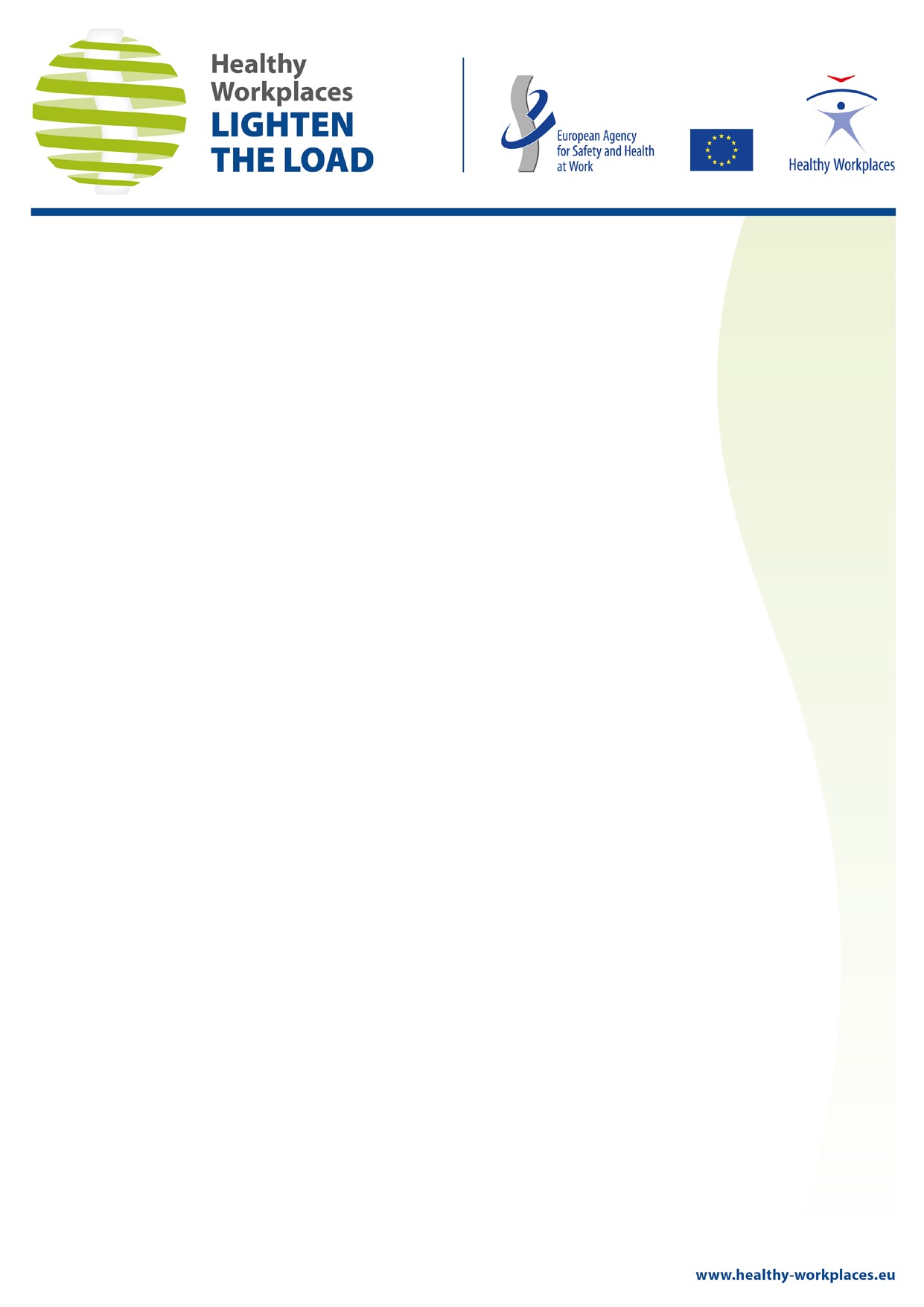 FORMULÁŘ PŘIHLÁŠKYSoutěž o ceny za správnou praxi v rámci kampaně Zdravé pracoviště za období 2020–2022Přihlášku vyplní a podepíše žadatel a pošle ji národnímu kontaktnímu místu.Přihlášku lze vyplnit v kterémkoli úředním jazyce EU, přesto by agentura EU-OSHA upřednostnila text v angličtině.Formulář přihlášky by měl být zaslán elektronicky jako dokument Microsoft Word.Formulář přihlášky smí mít maximálně 9 000 znaků, tedy nejvýše pět stran (u delších textů má agentura EU-OSHA mnohem vyšší náklady na překlad).Text by měl být srozumitelný a jednoduchý, aby mu mohl snadno porozumět každý, kdo chce příklad přizpůsobit potřebám svého pracoviště.Přihláška musí obsahovat pouze text; neměly by v ní být žádné fotografie, grafy apod.1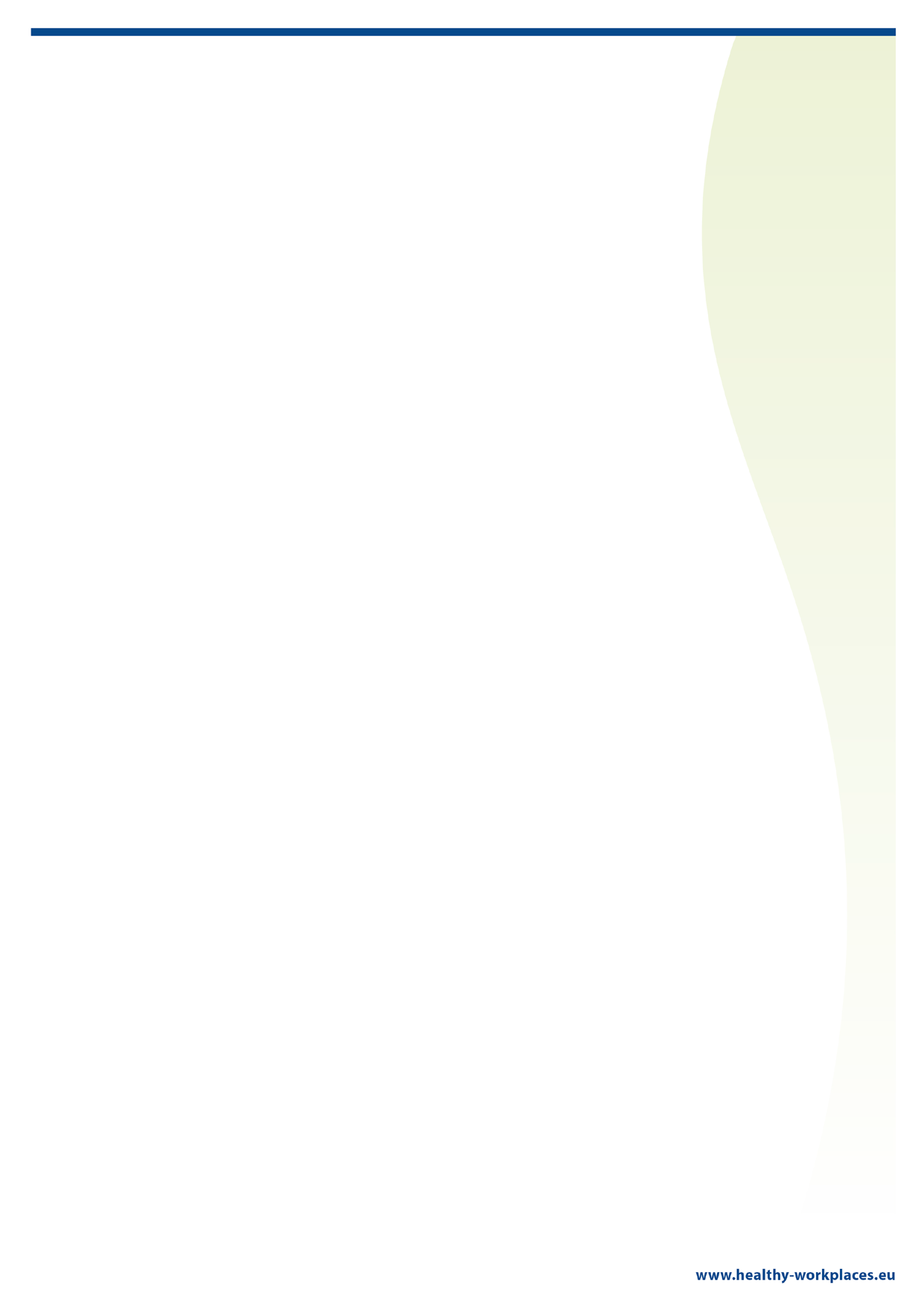 2Potvrďte prosím a podepište se: Potvrzuji, že jsem četl/a zásady ochrany soukromí EU-OSHA a souhlasím se zpracováním svých osobních údajů. Jsem držitelem práv k předloženým fotografiím a souhlasím s jejich využitím ze strany EU-OSHA v rámci udílení cen za správnou praxi a zveřejňování souvisejících informací i s jejich uložením v databázi digitálních obrázků a s použitím pro další nekomerční propagaci bezpečnosti a ochrany zdraví při práci.Název organizace: 	Datum: 	Popis zákonného zástupce organizace: 3Vysvětlení termínů použitých ve formuláři přihlášky:TÉMA: několik klíčových slov / vět, které příklad popisují.NÁZEV PŘÍKLADU: napište krátký název, např. „Zavádění náhrady za nebezpečné látky“, „Pokročilá technická kontrolní opatření“, „Zohlednění potřeb specifických skupin pracovníků“, „Snížení expozice karcinogenním látkám“.NÁZEV PODNIKU/ORGANIZACE POSKYTUJÍCÍCH INFORMACE: příklad správné praxe někdy předkládá organizace, která se liší od podniku, ve kterém je správná praxe uplatňována. V takovém případě vyplňte prosím údaje o obou organizacích a přesné označení kontaktních osob v obou organizacích.ODVĚTVÍ: odvětví (čtyřmístný kód) by mělo být uvedeno na základě Statistické klasifikace hospodářských činnostív Evropské unii, NACE Rev. 2, 2008, http://ec.europa.eu/eurostat/web/nace-rev2.Soukromý, nebo státní: jedná se o soukromý, nebo státní podnik?PODKLADOVÉ INFORMACE: popis společnosti/pracoviště/činnosti/situace, jichž se problém týká.ZJIŠTĚNÝ PROBLÉM: popis toho, jak, kdy a v jaké formě nebezpečí/rizika vznikají a popis účinků a důsledků (špatný zdravotní stav, nemoci, úrazy, účinky na výrobu a práci apod.). Popis musí být srozumitelný, aby osoby, které informace získávají přes internet, pochopily uskutečněné kroky a jejich důvod.USKUTEČNĚNÉ ŘEŠENÍ / ZÁSAH / OPATŘENÍ / CO BYLO PROVEDENO A JAK: jasný popis uskutečněných opatření, například vývoj politik/zásahů, zapojení pracovníků, zavádění. Popis by měl být snadno srozumitelný a čtenář by si měl udělat jasnou představu o zásahu / tom, co bylo provedeno a jak.DOSAŽENÉ VÝSLEDKY / ÚČINNOST OPATŘENÍ: informace o měřitelných výsledcích (např. snížení počtu úrazů a nemocí z povolání) a též o jakýchkoli „neměřitelných“ přínosech (jako je lepší prostředí na pracovišti). Sem lze zahrnout náklady, přínosy a pozitivní důsledky v lidském, sociálním a ekonomickém měřítku.FAKTORY ÚSPĚŠNOSTI: zásadní prvky pro dosažení kýženého výsledku, např. zapojení pracovníků, podpora ze stranyvedení, spolupráce vedení v oblasti lidských zdrojů a BOZP.NÁKLADY/PŘÍNOSY: uvést navýšení nákladů během zavádění opatření a snížení nákladů jako přímý nebo nepřímý důsledek inovace (jsou-li takové údaje k dispozici).FOTOGRAFIE A JAKÝKOLI JINÝ OBRAZOVÝ MATERIÁL: Pokud je to možné, měly by být v rámci doplňujících informací poskytnuty i fotografie a jakýkoli obrazový materiál včetně grafů, tabulek a diagramů.Oznámení o ochraně osobních údajůhttps://osha.europa.eu/sites/default/files/Events%20and%20meetings%20-%20Good%20Practice%20Award%20Application%20_%20Competition%20%28GPAs%29.pdf4PŘÍKLAD SPRÁVNÉ PRAXEPŘÍKLAD SPRÁVNÉ PRAXETémaNázev příkladuNázev podnikuPočet pracovníkůZeměAdresaTelefonní čísloČíslo faxuJméno osoby zastupující vedení organizaceE-mailJméno osoby zastupující pracovníkyE-mailOrganizace poskytující informace (není-li stejná jako organizace uvedená výše)ZeměAdresaTelefonní čísloČíslo faxuE-mailKontaktní osobaOdvětví (kód NACE)Soukromý / státní /částečně soukromýPODKLADOVÉ INFORMACEPODKLADOVÉ INFORMACEZJIŠTĚNÝ PROBLÉMZJIŠTĚNÝ PROBLÉMUSKUTEČNĚNÉ ŘEŠENÍ / ZÁSAH / OPATŘENÍ / CO BYLO PROVEDENO A JAKUSKUTEČNĚNÉ ŘEŠENÍ / ZÁSAH / OPATŘENÍ / CO BYLO PROVEDENO A JAKDOSAŽENÉ VÝSLEDKY / ÚČINNOST OPATŘENÍDOSAŽENÉ VÝSLEDKY / ÚČINNOST OPATŘENÍFAKTORY ÚSPĚŠNOSTIFAKTORY ÚSPĚŠNOSTINÁKLADY/PŘÍNOSY(včetně nákladůa přínosů v oblasti lidských zdrojů a sociální a ekonomické oblasti)Doplňující informace: Přiložte prosím seznam příloh / doplňujících informací se stručnými popisy (např. fotografie nebo jiný obrazový materiál příkladu správně praxe, školicí materiály)Doplňující informace: Přiložte prosím seznam příloh / doplňujících informací se stručnými popisy (např. fotografie nebo jiný obrazový materiál příkladu správně praxe, školicí materiály)Uveďte laskavě, kdo by měl cenu převzít 
(zaškrtněte jednu možnost) Podnik	 Poskytovatel informací	 Jiné osoby (uveďte):